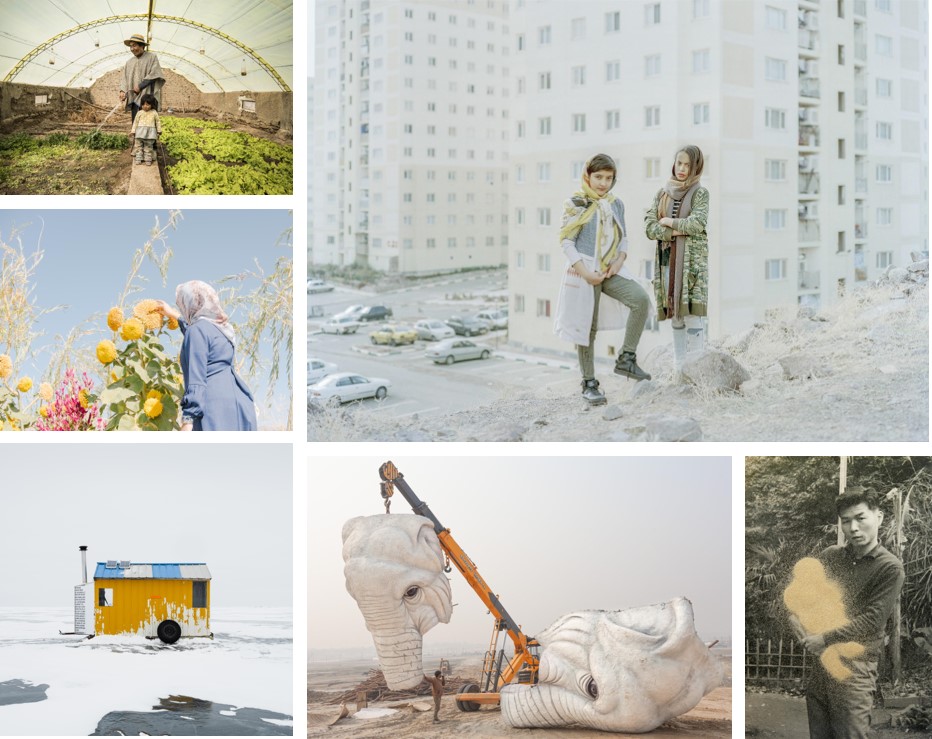 FINALISTI IN OŽJI IZBOR PROFESIONALNEGA TEKMOVANJA 2020ARHITEKTURA: Finalisti: Sandra Herber, KanadaJosé De Rocco, Argentina Jonathan Walland, AnglijaOžji izbor:Swen Bernitz, NemčijaLiang Chen, Ljudska Republika KitajskaJeoffrey Guillemard, FrancijaMarcin Płonka, PoljskaMarija Burasovskaja, Ruska federacijaLaurin Schmid, NemčijaAleksander Tatarenko, Ruska federacijaKREATIVNO: Finalisti: Pablo Albarenga, Urugvaj Dione Roach, ItalijaLuke Watson, Združeno kraljestvoOžji izbor:Michel Le Belhomme, FrancijaNicoletta Cerasomma, ItalijaJoseph Ford, Združeno kraljestvoRitsuko Matsushita, JaponskaSergej Varaksin, Ruska federacijaReuben Wu, Združeno kraljestvoODKRITJE: Finalisti: Hugh Kinsella Cunningham, Združeno kraljestvoMarija Kokunova, Ruska federacija Hashem Shakeri, IranOžji izbor:Diogo Baptista, PortugalskaEmmanuelle Firman, FrancijaAdrian Francis, ZDAMassimo Gurrieri, ItalijaThomas Hänisch, NemčijaEdward Kaprov, IzraelMurat Yazar, TurčijaDOKUMENTARNO: Finalisti: Didier Bizet, FrancijaChung Ming Ko, Hong KongYouqiong Zhang, Ljudska Republika KitajskaOžji izbor: David Butow, ZDANicholas Moir, AvstralijaPatrick Wack, FrancijaEddy van Wessel, NizozemskaIan Willms, KanadaOKOLJE: Finalisti: Robin Hinsch, Nemčija Álvaro Laiz, ŠpanijaLuca Locatelli, ItalijaOžji izbor:Jenny Evans, AvstralijaMarco Garofalo, ItalijaEddo Hartmann, NizozemskaMaximilian Mann, NemčijaPierpaolo Mittica, ItalijaCarolina Rapezzi, ItalijaKristof Vrancken, BelgijaKRAJINA: Finalisti: Ronny Behnert, NemčijaChang Kyun Kim, Južna KorejaFlorian Ruiz, FrancijaOžji izbor:Mauro Battistelli, ItalijaJeroen van Dam, NizozemskaAndrius Grigalaitis, LitvaSybren Vanoverberghe, BelgijaPeixia Xie, Ljudska Republika KitajskaNARAVNI SVET & DIVJE ŽIVALI: Finalisti: Masahiro Hiroike, JaponskaAdalbert Mojrzisch, NemčijaBrent Stirton, Južnoafriška republikaOžji izbor:Pierre Anquet, FrancijaSongda Cai, Ljudska Republika KitajskaMarko Dimitrijevic, ŠvicaTobias Friedrich, NemčijaJoan de la Malla, ŠpanijaYevhen Samuchenko, Ukrajina
PORTRETI: Finalisti: Cesar Dezfuli, Španija Sasha Maslov, UkrajinaDenis Rouvre, FrancijaOžji izbor:Richard Ansett, Združeno kraljestvoRaul Ariano, ItalijaJon Enoch, Združeno kraljestvoAdam Ferguson, AvstralijaAdrián Markis, ArgentinaMagdalena Stengel, NemčijaTomáš Vrana, Češka republikaŠPORT: Finalisti: Lucas Barioulet, FrancijaJosé López Soto, ŠpanijaAndrea Staccioli, ItalijaOžji izbor:Giuliano Berti, ItalijaAnton Dotsenko, ZDAFrédéric Duhayer, FrancijaMikhail Kapychka, BelorusijaSarah Sasani, IranFederico Tardito, ItalijaTIHOŽITJE: Finalisti: Alessandro Gandolfi, ItalijaElena Helfrecht, NemčijaFangbin Chen, Ljudska Republika KitajskaOžji izbor:Sabina Candusso, ItalijaEmilia Cocking, Združeno kraljestvoSandrine Dippa, FrancijaPaul Fuentes, MehikaMolly Percy, Združeno kraljestvoYelena Strokin, Ruska federacijaCecilia Manzanares Vargas, Mehika